Спорт учебе не помехаЗабота о сохранении и укреплении здоровья будущих специалистов ставится в колледже в число первоочередных задач. В колледже активно реализуются мероприятия, направленные на пропаганду здорового образа жизни. Наши студенты принимают активное участие в спортивной жизни города и области и часто занимают призовые места. Это происходит не только благодаря интересным урокам физкультуры, спортивным секциям и кружкам, но и дням здоровья, которые в колледже проходят регулярно, спартакиадам по различным видам спорта, конкурсным тематическим классным часам "Здоровый человек - здоровое общество", "ЗОЖ - это мое личное дело" или "Четыре составляющие ЗОЖ" и другие.В течение последних лет колледж входит в тройку призеров городской легкоатлетической эстафеты. Главная заслуга в этом принадлежит преподавателям физической культуры, которые привлекают студентов  к регулярным занятиям спортом, участию в соревнованиях и конкурсах. Уже традиционным стало участие в таких мероприятиях как:городской спартакиаде среди студентов профессиональных образовательных организаций (настольный теннис, лыжи, эстафета, стритбол, футбол);исторической квестовой игре «Следопыт»;городской эстафете на приз газеты «Приволжская правда»;легкоатлетическом пробеге памяти маршала А.М.Василевского;лично-командном Чемпионате города Кинешма по пулевой стрельбе;спортивно-развлекательной игре «Большие гонки»;городских соревнованиях по пулевой стрельбе.Следует также отметить, что Кинешемский технологический колледж тесно взаимодействует с различными ведомствами: муниципальным управлением здравоохранения и ее структурным подразделением Кинешемским наркологическим центром, отделом по делам молодежи, отделом по физкультуре и спорту, Кинешемским военкоматом, учреждениями культуры города Кинешмы.В колледже организована работа психологической службы, целями которой является:обеспечение психолого-педагогических условий для личностного развития каждого студента в течение всего срока обучения в колледже;содействие       сохранению       психологического       здоровья      участников образовательного процесса; содействие созданию благоприятного социально-психологического климата в коллективе колледжа.Выше, быстрее, сильнее…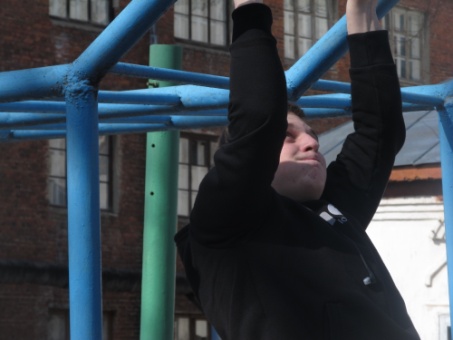 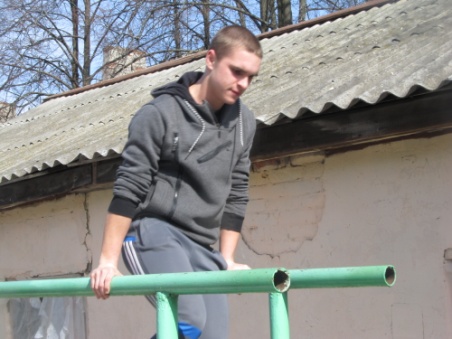 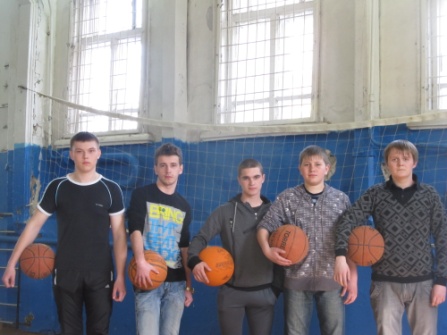 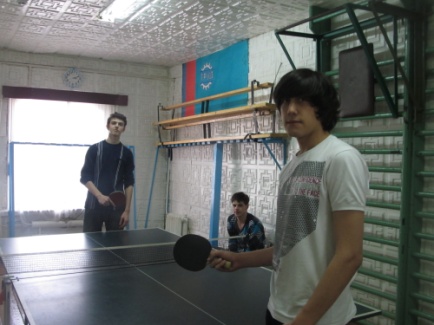 Внеклассное мероприятие «Здоровому – всё здорово!»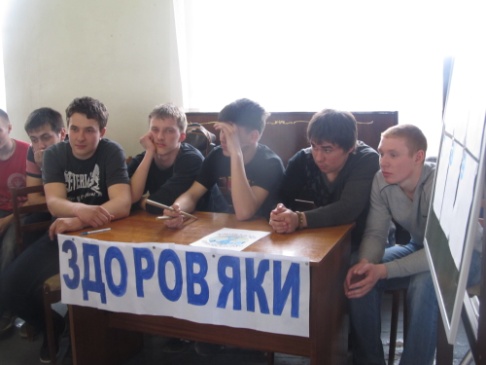 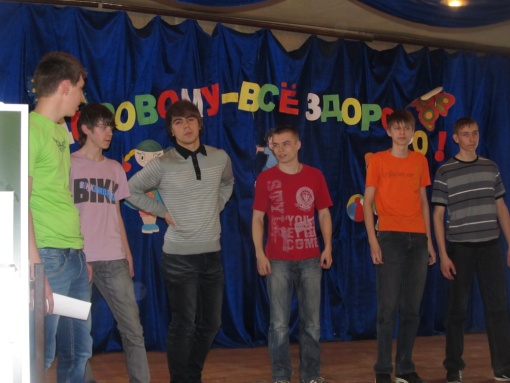 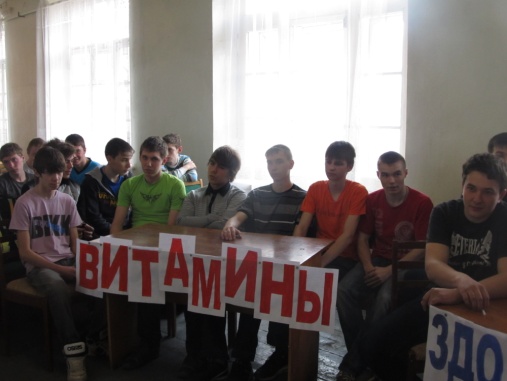 Легкоатлетический кросс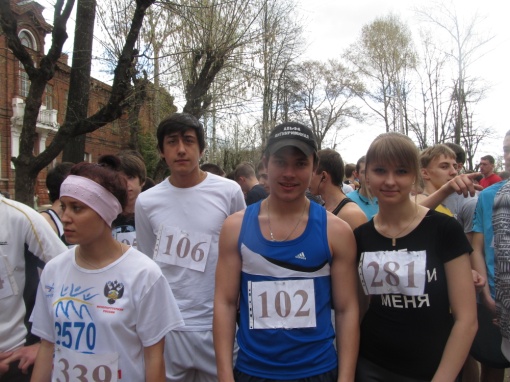 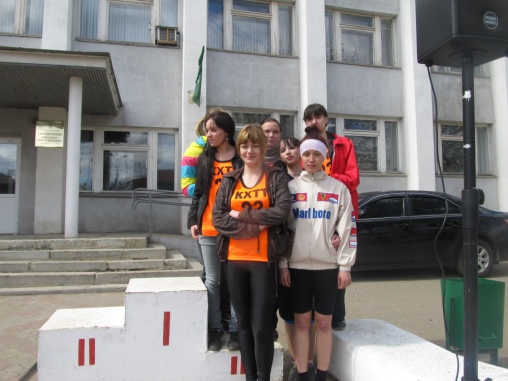 Весёлые старты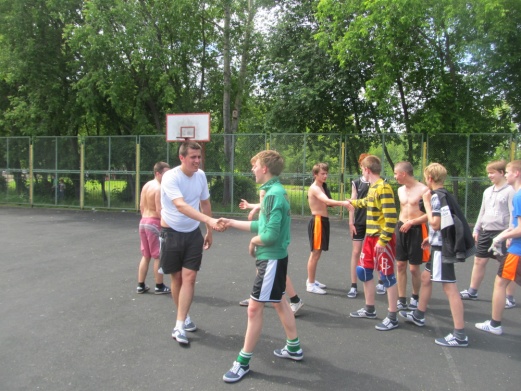 Мороз здоровью не помеха!!!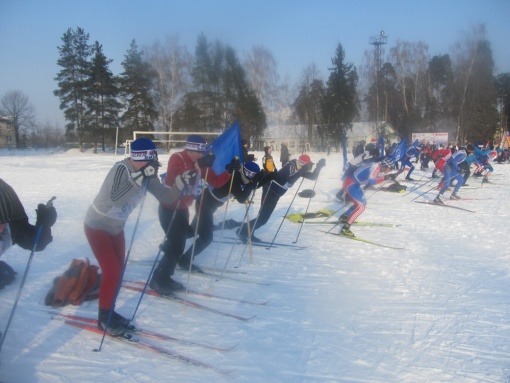 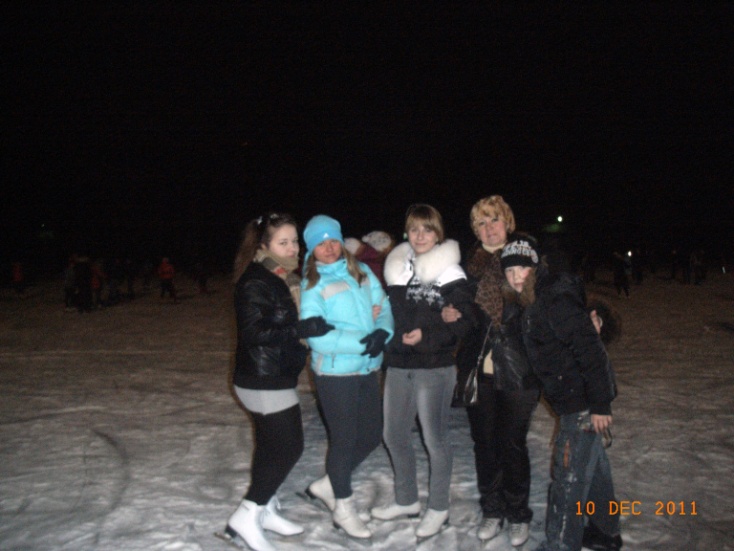 Городские соревнования по пулевой стрельбе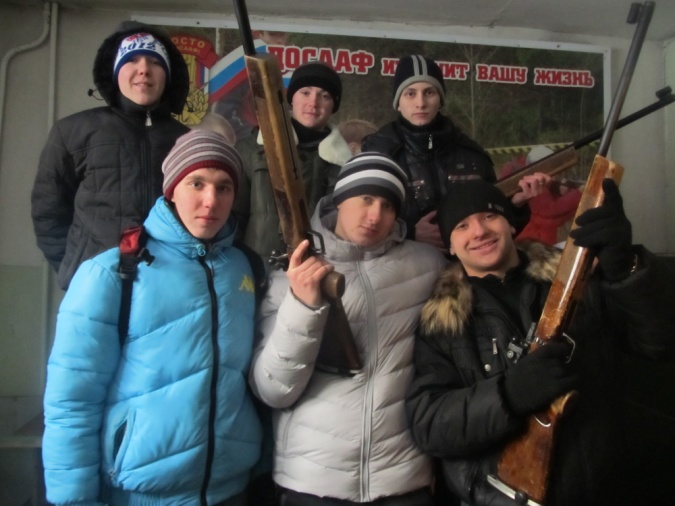 Антинаркотическая акция «Дорога в будущее»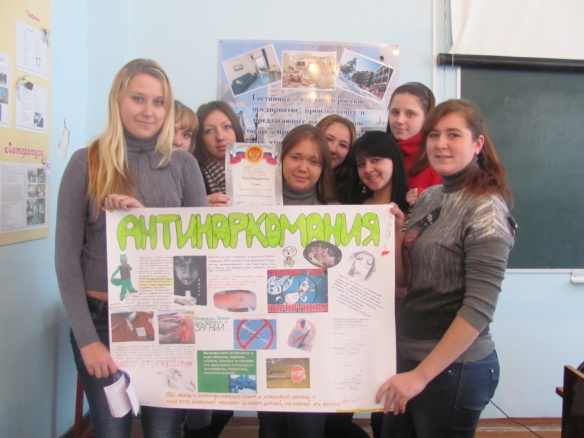 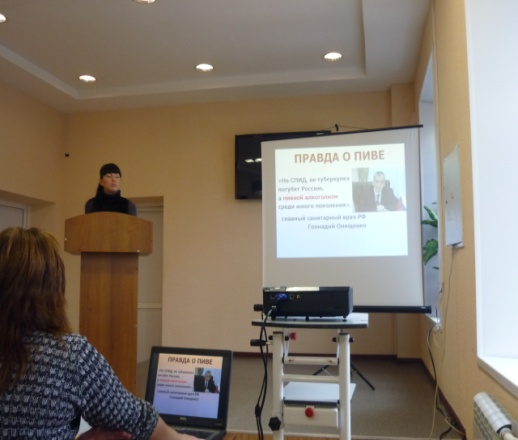 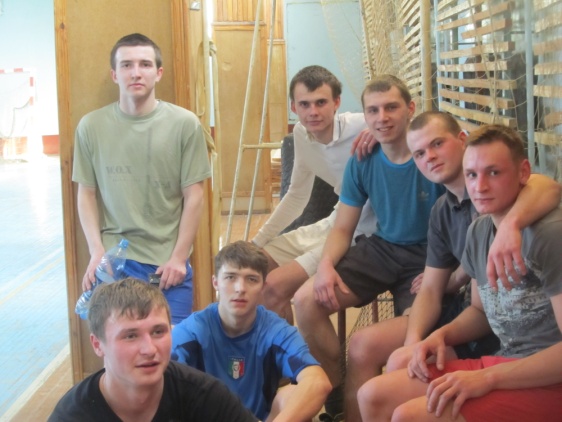 Легкоатлетический пробег памяти маршала А.М.Василевского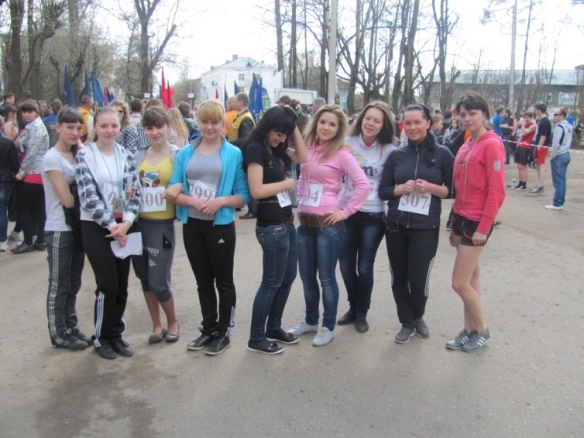 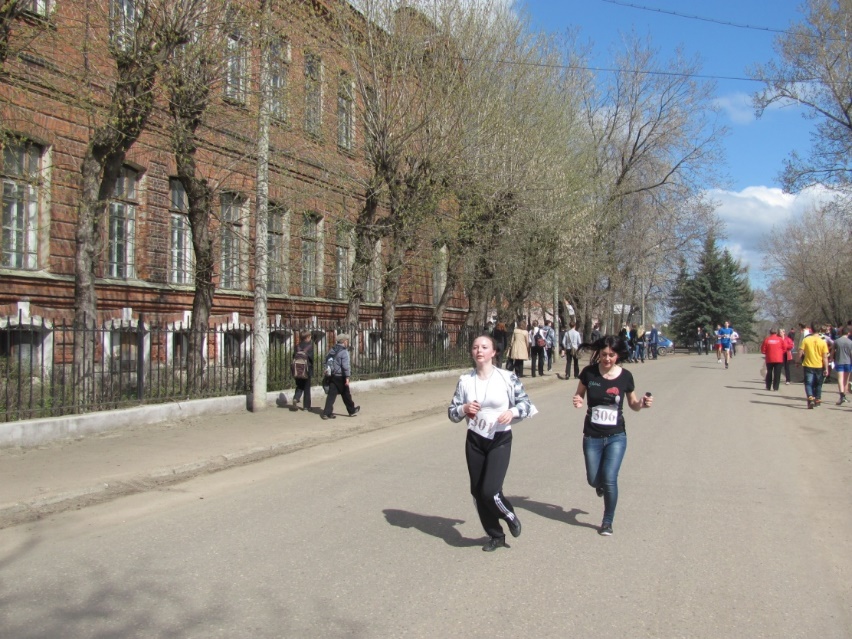 Выставка эскизов рекламных щитов по здоровому образу жизни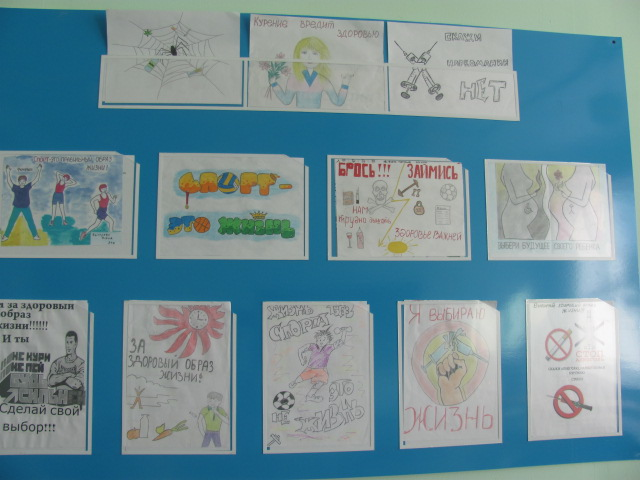 На станции переливания крови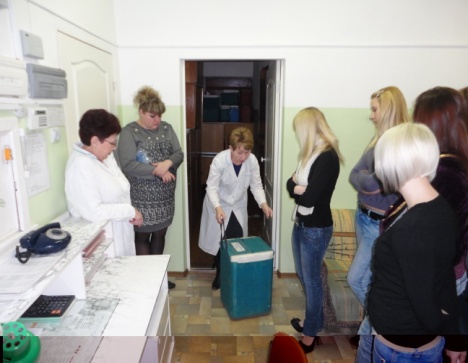 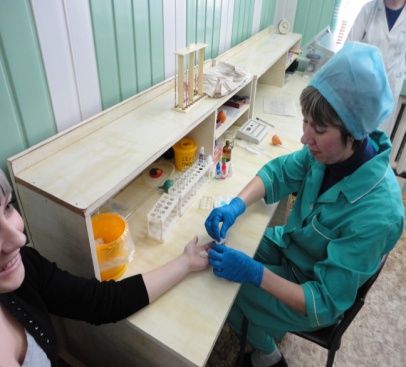 Легкоатлетический кросс в рамках Спартакиады Ивановской области среди учебных заведений среднего профессионального образования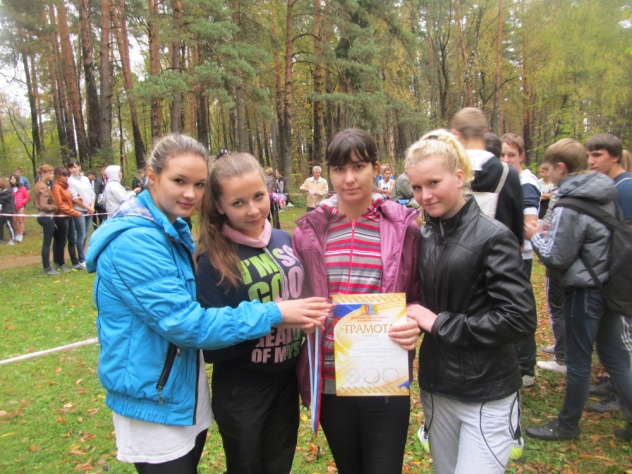 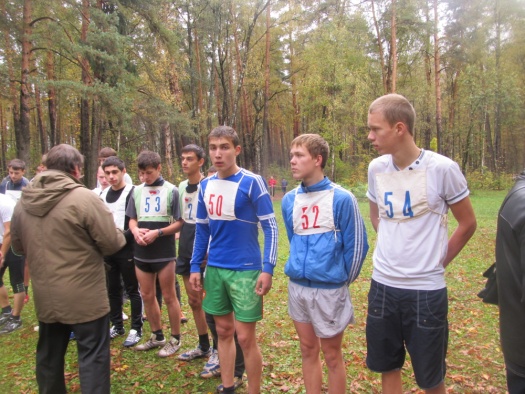 Тренинг уверенности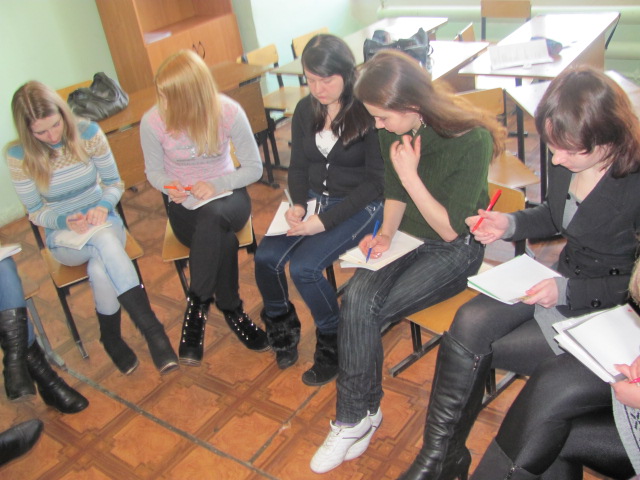 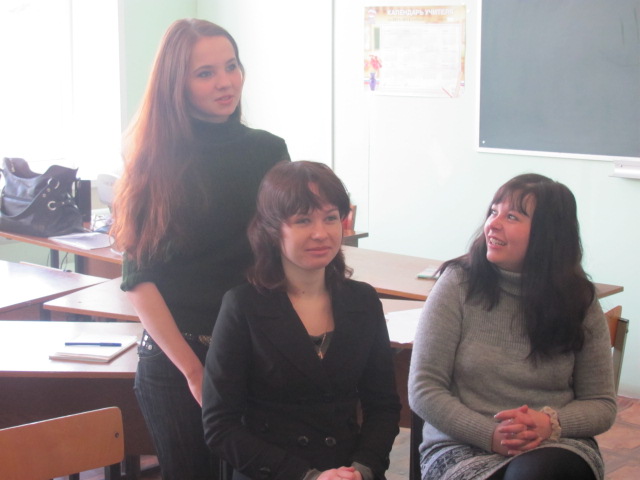 